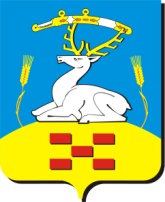 АДМИНИСТРАЦИЯ   УВЕЛЬСКОГО  МУНИЦИПАЛЬНОГО  РАЙОНА П О С Т А Н О В Л Е Н И Е“ 09” марта   2021г.   № 281  п. Увельский Челябинской областиОб утверждении в новой редакцииПеречня должностей муниципальной службы Увельского муниципального района, в наибольшей степени подверженных риску коррупции (коррупциогенных должностей)В соответствии с Федеральным законом от  25.12.2008г. № 273-ФЗ « О противодействии коррупции», Федеральным законом №  25-ФЗ от 02.03.2007г. «О муниципальной службе в Российской Федерации» Администрация Увельского муниципального района ПОСТАНОВЛЯЕТ:1. Утвердить в новой редакции прилагаемый перечень должностей муниципальной службы Увельского муниципального района,  в наибольшей степени подверженных риску коррупции (коррупциогенных должностей), замещение которых связано с:непосредственным предоставлением услуг заявителям, а также иными непосредственными контактами с гражданами и организациями;осуществлением контрольных и надзорных мероприятий;подготовкой и (или) принятием решений о распределении бюджетных средств, субсидий, межбюджетных трансфертов;подготовкой и (или) принятием решений по выдаче разрешений;подготовкой и (или) принятием решений, связанных с осуществлением муниципальных закупок;подготовкой и (или) принятием решений по целевым программам и другим программам, предусматривающим выделение бюджетных средств;подготовкой и (или) принятием решений, связанных с назначением на коррупциогенные должности.2. Управляющему делами администрации Увельского муниципального района Антиповой Л.А. организовать ведение перечня должностей муниципальной службы Увельского муниципального района, в наибольшей степени подверженных риску коррупции.3. Постановление администрации Увельского муниципального района от 11.02.2020г. №234 «Об утверждении в новой редакции Перечня должностей муниципальной службы Увельского муниципального района, в наибольшей степени подверженных риску коррупции (коррупциогенных должностей)», считать утратившим силу.             4.  Контроль  за исполнением настоящего постановления возложить на начальника отдела муниципальной службы и противодействия коррупции управления делами администрации Увельского муниципального района Акишину Наталию Васильевну.Глава района				    		                                         	       С. Г.  РословСОГЛАСОВАНОНачальник правового управления						                      Н.Ю. ГоловаНачальник отдела муниципальной службы и противодействия коррупции управления делами администрацииНаталия Васильевна Акишина8 351 66 3 19 74							         УТВЕРЖДЕНОПостановлением администрации Увельского муниципального района от 09 марта  2021г. № 281Перечень должностей муниципальной службы Увельского муниципального района, в наибольшей степени подверженных риску коррупции (коррупциогенных должностей)Администрация Увельского муниципального районаВысшие должности муниципальной службы:– первый заместитель главы Увельского муниципального района;–заместитель Главы района по инвестиционному развитию и стратегическому планированию – управляющий делами администрации Увельского муниципального района;Главные должности муниципальной службы:– начальник правового управления;– начальник  управления  сельского хозяйства и продовольствия;– начальник отдела по взаимодействию с  правоохранительными органами;– начальник архивного отдела;– начальник отдела по делам несовершеннолетних и защите их прав;– начальник отдела по делам ГО и ЧС;– начальник отдела по мобилизационной работе и режиму;– начальник отдела ЗАГС;– начальник отдела архитектуры и градостроительства;– начальник отдела учета и отчетности;– начальник отдела по экологии  и муниципальному контролю;– начальник отдела жилищной политики;– начальник отдела финансового контроля;– начальник отдела по работе с обращениями граждан;– начальник отдела муниципальной службы и противодействия коррупции управления делами;– начальник отдела по местному самоуправлению и координации деятельности сельских поселений;–  председатель комитета по экономике;–  заместитель  председателя по экономике;–  председатель комитета по материально-техническому обеспечению;–  заместитель председателя комитета по материально-техническому обеспечению.Ведущая должность муниципальной службы:–  заместитель начальника отдела учета и отчетностиКонтрольно-счетная палатаВысшая должность муниципальной службы:– председатель Контрольно - счетной палатыГлавная должность муниципальной службы:– аудитор Контрольно- счетной палатыВедущая должность муниципальной службы:– инспектор – ревизор Контрольно- счетной палатыФинансовое управлениеВысшая должность муниципальной службы:– заместитель главы Увельского муниципального района по финансам и экономике  –  начальник финансового управления администрации Увельского муниципального районаГлавные должности муниципальной службы:– заместитель начальника финансового управления;– начальник  отдела  казначейского исполнения бюджета.– начальник  отдела бюджетной политикиВедущие должности муниципальной службы:– заместитель начальника  отдела бюджетной политики;– заместитель начальника  отдела  казначейского исполнения бюджета.Управление образованияГлавные должности муниципальной службы:– начальник управления образования;– заместитель начальника управления.Управление социальной защиты населенияГлавные должности муниципальной службы:– начальник управления;– заместитель начальника управления;– начальник отдела субсидий;– начальник отдела по вопросам семьи и выплате пособий;– начальник отдела опеки и попечительства;– начальник отдела льгот  и социальных выплат– начальник отдела учета и отчетностиВедущие должности муниципальной службы – заместитель   начальника   отдела  учета и отчетностиУправление жилищно-коммунального хозяйстваГлавные должности муниципальной службы:– начальник управления;– заместитель начальника управления.Комитет строительства и инфраструктурыГлавные должности муниципальной службы :– председатель комитета строительства и инфраструктуры;– заместитель председателя комитета строительства и инфраструктуры.Комитет по управлению имуществомГлавные должности муниципальной службы:–  председатель комитета по управлению имуществом;–  заместитель председателя комитета по управлению имуществом.Комитет по земельным отношениямВысшая должность муниципальной службы:Заместитель Главы района по земельным и мущественным отношениям– председатель комитета по земельным отношениям.Главные должности муниципальной службы:– заместитель председателя комитета по земельным отношениям.Комитет по делам культуры и молодежной политикиГлавные должности муниципальной службы:– председатель комитета по делам культуры и молодежной политики;– заместитель председателя комитета  по делам культуры и молодежной политики.СОГЛАСОВАНОНачальник правового управления						Н.Ю. Голова